ROTARY DISTRICT 6860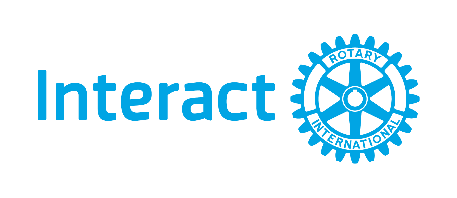 INTERACT CITATION AWARD2018-19 APPLICATIONThe Rotary District 6860 Awards Program is intended to recognize the accomplishments of Rotary, Rotaract and Interact clubs that excel during the 2018-19 Rotary year.  Interact Clubs can earn a Rotary District 6860 Citation by achieving five (5) of the following goals that strengthen Rotary and your club. Awards will be presented at the District 6860 Conference, April 26-28, 2019 in Birmingham, AL.  Awards are based on club activities between July 1, 2018 and March 30, 2019. Submit completed applications to District Awards Chair Bo Porter at roteryboporter@bellsouth.net no later than April 15, 2019. Name of Rotaract Club:Name of School Advisor:Person completing form:Email of person completing form:Check all that apply:___ Update Interact club and officer information in Rotary.org (MANDATORY)___ Increase club membership by a net of two members___ Meet at least once a month for meetings, projects or socials___Have at least one member of the club participate in Rotary Youth Leadership Award (RYLA) during this school year___ Apply for the Rotary Interact Citation___ Undertake at least one major project to serve a school or the community during the Rotary year___ Contribute to The Rotary Foundation/Pennies for Polio___ Complete one or more club projects that involve active participation of nearly all of the club members___ Organize at least one successful fund raiser within the school year___ Collaborate, correspond or exchange ideas with Interact Clubs in other states or countries___ Participate in a project or fundraiser with your sponsoring Rotary Club___ Visit or participate in activities of the sponsoring Rotary club and/or other Rotary clubs within the district___ Invite Rotarians from your sponsor club, and/or other Rotary clubs to participate in your meetings or activities___Partner with another Interact Club in an event or service project___Participate in a non-Rotary community or school event or project___Have at least one program presented over the course of the year that focuses on Rotary or the Rotary Foundation___ Have at least one program or actively that focuses on The Four Way Test___ Maintain at least one of the following:  club website, Facebook page or newsletter.  ___ Use social media to enhance the public image of your club and/or recruit members.  